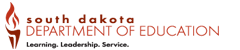 As part of SD DOE’s efforts to align initiatives with similar goals, the SD MTSS+ (Multi-Tiered Systems of Support) and SD SPDG (State Personnel Development Grant) will have a shared evaluation plan for the 2021-2022 year. Both initiatives focus on improving reading results for students through teacher training, instructional coaching, evidence-based practices, and tiered intervention supports. Positive Behavioral Interventions and Supports (PBIS) which was not part of the SPDG focus, will continue to provide supports through MTSS+ for students’ behavioral and mental wellness.Due to the nature of each respective initiative, some evaluation components will remain focused on one initiative. For more information about which evaluation components your district will complete, please see the “Which Schools?” question under each evaluation component.  Note: MTSS-Academics is referred to as RtI (Response to Intervention) and MTSS-Behavior is referred to as PBIS.  Data Driven Enterprises (DDE) is collecting and analyzing the evaluation information.  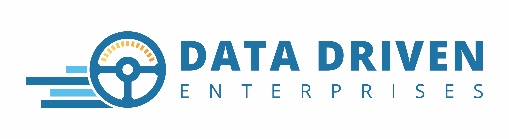 Amy Lance, Project Director, amy@datadrivenenterprises.com, 907-250-6208Susan Wagner, President, susan@datadrivenenterprises.com, 303-255-4648 A. Evaluations Related to Professional DevelopmentTraining Tracking What? Each training will be entered into a web-based tracking system: South Dakota Professional Development (SDPD) website.Why?  To keep track of the number and type of trainings that have been administered and to keep track of evaluations and participantsWhich Schools? SPDG and MTSSWho Completes?  Coordinators/Coaches/State StaffWhen?  Ongoing How?  SDPD website logins will be given to State staff and Coordinators/Coaches: https://sdpd.ddehome.com/ Sign-In SheetWhat? All participants from each training will be uploaded into SDPD.Why? To track # of participants in the trainings; to use for follow-up surveysWhich Schools? SPDG and MTSSWho Completes?  Coordinators/Coaches/State StaffWhen?  At each trainingHow?  On paper, transferred to spreadsheet then uploaded to the SDPD website: https://sdpd.ddehome.com/ End-of-PLD QuestionnaireWhat? Evaluation of the trainingsWhy?  To determine how satisfied participants are with the training and how useful participants perceive the training to beWhich Schools? SPDG and MTSSWho Completes?  Participants at each of the trainingsWhen?  After each trainingHow?  A unique URL through the SDPD website to the evaluation form will be given to participants after each trainingFocus Groups/Interviews (Teachers, Coaches, and Coordinators)What? Focus group or phone interviews (conducted every other year) of teachers, coaches, and coordinators.  Why? To get qualitative and detailed information regarding the extent to which participants are implementing the skills they learned in the trainings and the extent to which they are satisfied with the trainingsWhich Schools? SPDG and MTSS (RtI Only)Who Completes? For focus groups: Sample of 2-3 SPDG schools, 2-3 MTSS schools, coaches, and coordinators.For interviews: Sample of SPDG school teachers, MTSS school teachers, coaches, and coordinators.When?  Interviews in spring 2022 (focus groups in spring 2023)How?  For focus groups: Data Driven Enterprises (DDE) will visit each selected school and interview the team in a group setting. Coach and coordinator focus groups will be conducted virtually.For interviews: DDE will conduct the phone interviews with individual participants.Observational Checklist for High Quality Professional Development (HQPD)What? Determines whether trainings are incorporating the essential elements of high-quality professional learning.Why? To determine if trainings are incorporating the essential elements of high-quality trainingWhich Schools? SPDG and MTSSWho Completes? SPDG schools: State Staff (Sally Crowser) will complete at least one for each district.MTSS schools: Coaches/coordinators will complete on each other or do self-reporting.When? OngoingHow?  Online via Alchemer: https://survey.alchemer.com/s3/6434447/SDHQPD B. Evaluations Related to Literacy/InstructionReading Tiered Fidelity Inventory (R-TFI)What? Rubric to monitor fidelity of RtI implementation:https://mimtsstac.org/evaluation/fidelity-assessments/reading-tiered-fidelity-inventory-r-tfiWhy?  To determine if RtI is being implemented with fidelityWhich Schools? SPDG and MTSS (RtI Only)Who Completes? Team members at each school who are responsible for monitoring school-level fidelity of MTSS implementation. Fidelity of Implementation for SPDG: State Staff (Sally Crowser) will complete external ratings for 20% of SPDG schools.When? Spring 2022 How?  Teams will complete the R-TFI on the MiMTSS Technical Assistance Center website:https://mimtssdata.org/RTFIReporting/Account/LoginClassroom Observation Checklist What? Checklist of explicit instruction skills and core literacy strategies observed during a lessonWhy? To determine if instructional staff are implementing explicit instruction and core literacy strategies with fidelityWhich Schools? SPDG and MTSS (RtI Only)Who Completes? Coach Ratings: The coaches will observe 20% of participating teachers (literacy section is optional). State Ratings for SPDG Schools: State Staff (Brandi Gerry) will complete external ratings in each school. A minimum of 4 teachers per building (general ed, intervention, and special ed) will be observed. When? Spring 2022 How?  Online via Alchemer: https://survey.alchemer.com/s3/6436953/SDobschecklist Pre-/Post-TestWhat? A pre-/post-test for literacy trainings will be administered.Why?  To determine the extent to which the participants learn new knowledge.Which Schools? SPDG and MTSS (RtI Only)Who Completes?  Participants at literacy trainings When? Before/After Trainings: At the beginning of literacy trainings and at the end of literacy trainings.Yearly Maintenance: The post-test will also be administered at the June 1, 2022 to evaluate maintenance of knowledge. How?  Online via Alchemer: https://survey.alchemer.com/s3/6437351/SDprepost Intervention Tracking FormWhat? Form for tracking which students are getting a Tier II or III intervention at three different points of time. For MTSS schools: All students are tracked.  For SPDG schools: Students with disabilities are tracked. Why?  To determine the effectiveness of various interventions and if students’ performance is improving as a result of the interventionWhich Schools? SPDG and MTSS (RtI Only)Who Completes?  Teachers at participating schoolsWhen?  Three times a year: On November 1, 2021; February 1, 2022; and May 1, 2022How?  A tracking spreadsheet will be provided to each teacher. An electronic file uploaded to the Dropbox upload link: https://www.dropbox.com/request/svUbApYkMXK9FHdzaxUP                C. Evaluations Related to BehaviorTiered Fidelity Inventory (TFI) – BehaviorWhat? Rubric to monitor fidelity of PBIS implementationWhy?  To determine if PBIS is being implemented with fidelityWhich Schools? MTSS (PBIS Only)Who Completes?  Team members at each school who are responsible for monitoring school-level fidelity of PBIS implementation.When? April/May 2022                                                                                                      How?  Teams will complete the TFI on the PBIS Center website: https://www.pbisapps.orgSuspension/ODR DataWhat? ODR, suspension/expulsion, attendance, chronic attendance, and youth risk indicators (kids count) dataWhy?  To determine if students’ behavior changes from fall to spring and from one year to the nextWhich Schools? MTSS (PBIS Only)Who Completes?  PBIS coachesWhen?  October 2021 and May 2022How?  PBIS coordinators will send PBIS schools a link to submit the data.School Climate Survey (for students)What? Survey about the climate of the school Why?  To determine student perceptions of school climateWhich Schools? MTSS (PBIS Only)Who Completes?  Students at participating PBIS schoolsWhen?  May 2022How?   An online survey link via Alchemer will be given to students: https://survey.alchemer.com/s3/5171397/SDMTSSclimatestudent          School Climate Survey (for staff)What? Survey about the climate of the school Why?  To determine staff perceptions of school climate; to compare staff perceptions to student perceptionsWhich Schools? MTSS (PBIS Only)Who Completes?  Staff members at participating PBIS schoolsWhen?  May 2022How?  An online survey link via Alchemer will be given to staff members: https://survey.alchemer.com/s3/5169263/SDMTSSclimatestaff D. Evaluations Related to Coaches and CoordinatorsCoaching SurveyWhat? A questionnaire that measures satisfaction with the coaching activities provided to districts and schools.Why?  To determine the effectiveness of the coachingWhich Schools? SPDG and MTSSWho Completes?  Staff members (all general education and special education teachers in the school) who received coachingWhen?  Twice annually in January 2022 and May 2022How?  Coaches will send a link to the online survey via Alchemer to staff members: https://survey.alchemer.com/s3/6438978/SDcoachingsurvey Coordinator SurveyWhat? A survey about the effectiveness of the coordinatorWhy?  To determine the effectiveness of the coordinatorWhich Schools? MTSSWho Completes?  Staff members at schools that participated in the MTSS project during the 2021-22 school yearWhen?  Due by May 15, 2022How?  An online survey link via Alchemer will be given to staff members: https://survey.alchemer.com/s3/5167385/SDMTSScoordinatorsurvey Coaching Activities Tracking SystemWhat? Each coaching activity will be entered into SDPD.Why?  To keep track of the number and type of coaching activities that coaches have engaged in (types of meetings, types of supports they are providing, what topics they are focusing on)Which Schools? SPDG and MTSSWho Completes?  CoachesWhen?  Ongoing How?  SDPD website logins will be given to State staff and coaches: https://sdpd.ddehome.com/ Team Problem-Solving Checklist for Individual StudentsWhat? Team Problem-Solving Checklist for Individual Students Why?  To provide a model for best practice and to determine if the framework for using data-based decision-making as outlined in the data-based PLDs is being followed.Which Schools? SPDGWho Completes?  Completed by one person on the school team (sample of 2-3 students per semester per school) When?  Fall 2021 (between July 1-December 31) and spring 2022 (between January 1-June 30)How?  Online via Alchemer: https://survey.alchemer.com/s3/6439116/SDIndividualStudentChecklist E. Evaluations Related to Framework/LeadershipSustainability Survey for AdministratorsWhat? Written questionnaireWhy?  To collect feedback on the sustainability of the project from administratorsWhich Schools? SPDGWho Completes?  Principals, SPDG District Leads, and SuperintendentsWhen?  January/February 2022How?  Online via Alchemer: https://survey.alchemer.com/s3/6621240/SDsustainabilityadmin Sustainability Survey for Teachers/CoachesWhat? Written questionnaireWhy?  To collect feedback on the sustainability of the project from teachers/coachesWhich Schools? SPDGWho Completes?  Teachers/coaches When?  January/February 2022How?  Online via Alchemer: https://survey.alchemer.com/s3/6623517/SDsustainabilityteacherscoaches F. Evaluations Related to Family EngagementFamily Engagement Survey (for family members)What? Written questionnaire about the extent to which the school encourages family involvementWhy? To measure family engagementWhich Schools? SPDGWho Completes?  Family members at SPDG schoolsWhen? By September 15, 2021How?  Online via Alchemer: https://survey.alchemer.com/s3/6440499/SDfamilysurveyFamily Engagement Survey (for educators) What? Written questionnaire about the extent to which the school encourages family involvementWhy? To measure family engagementWhich Schools? SPDG Who Completes?  Educators at SPDG schoolsWhen? By September 15, 2021How?  Online via Alchemer: https://survey.alchemer.com/s3/6440572/SDeducatorsurvey Family Friendly Walk-Through What? A checklist to determine the extent to which a school is family-friendlyWhy?  To help schools assess their “Family Friendly” practicesWhich Schools? SPDGWho Completes?  Designated team at SPDG schools When? Fall 2021 How?  Trained Facilitator leads designated team through a 2-3 hour school walk-throughOnline via Alchemer: https://survey.alchemer.com/s3/6440699/SDFFWTchecklist G. Student Data Benchmark DataWhat? Reading benchmark data Why?  To determine if students’ scores increase from fall to spring and from one year to the nextWhich Schools? SPDG and MTSSWho Completes?  DDE will calculate based on the benchmark data files provided to them by districts When?  Three times per year (fall data by October 1, winter data by February 1, and spring data by June 1)How?  An electronic file with student ID number and test scores uploaded to the Dropbox upload link: https://www.dropbox.com/request/svUbApYkMXK9FHdzaxUP           State Test DataWhat? Reading achievement data on the state testWhy?  To determine if students’ scores increase from one year to the nextWhich Schools? SPDG and MTSSWho Completes? DDE will calculate based on the assessment file provided to them by SD DOE When? Summer 2022How?  An electronic file with student ID number and test scores                               Student LRE DataWhat? Student environment placement (e.g., in regular classroom 80% or more; in regular classroom 40-79%, etc.) as indicated on the Child Count Placement file.  Why?  To determine if student placement changes over timeWhich Schools? SPDG and MTSSWho Completes?  DDE will calculate based on the child count file provided to them by SD DOE When? January 2022How?  An electronic file with student ID number and environment code       